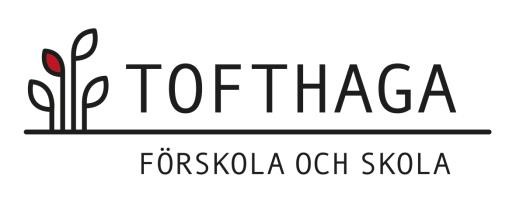 Uppsägning av plats på Tofthaga förskola Vi säger upp förskoleplatsen för vårt barn: Sista datum för vistelse på förskolan  _________________ Uppsägningstiden är 3 månader.  Barnets namn  __________________________________ Personnummer  __________________________________ Adress  __________________________________  __________________________________ _______________________  _______________________ Ort och datum   	 Ort och datum _______________________ _______________________ vårdnadshavares underskrift 	 vårdnadshavares underskrift 